Удаленный план взаимодействия с детьми и родителями по теме недели «Весенние работы на селе» Уважаемые родители! Предлагаем вам подборку материалов на тему «Весенние работы на селе». Данный материал поможет вам на время карантина и самоизоляции задействовать и развивать детей, согласно, годового плана МБДОУ Д/С35 с 1.05-07.05.2020 года.Цель: углублять знания детей о разных видах сельскохозяйственного труда весной.Задачи: расширять знания детей об общественном событии-Празднике весны и труда; воспитание у детей желания участвовать в совместной трудовой деятельности.Фотоотчет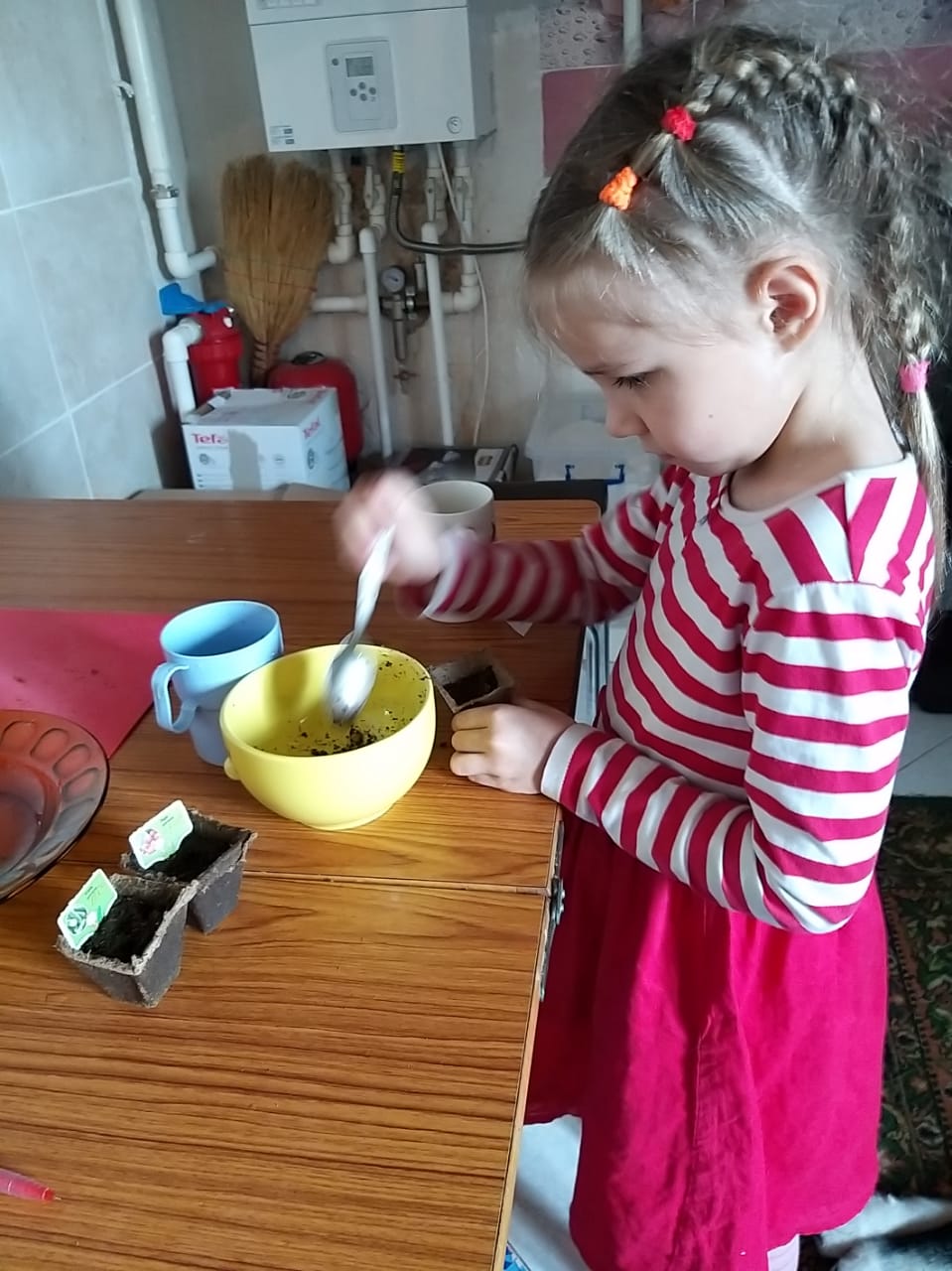 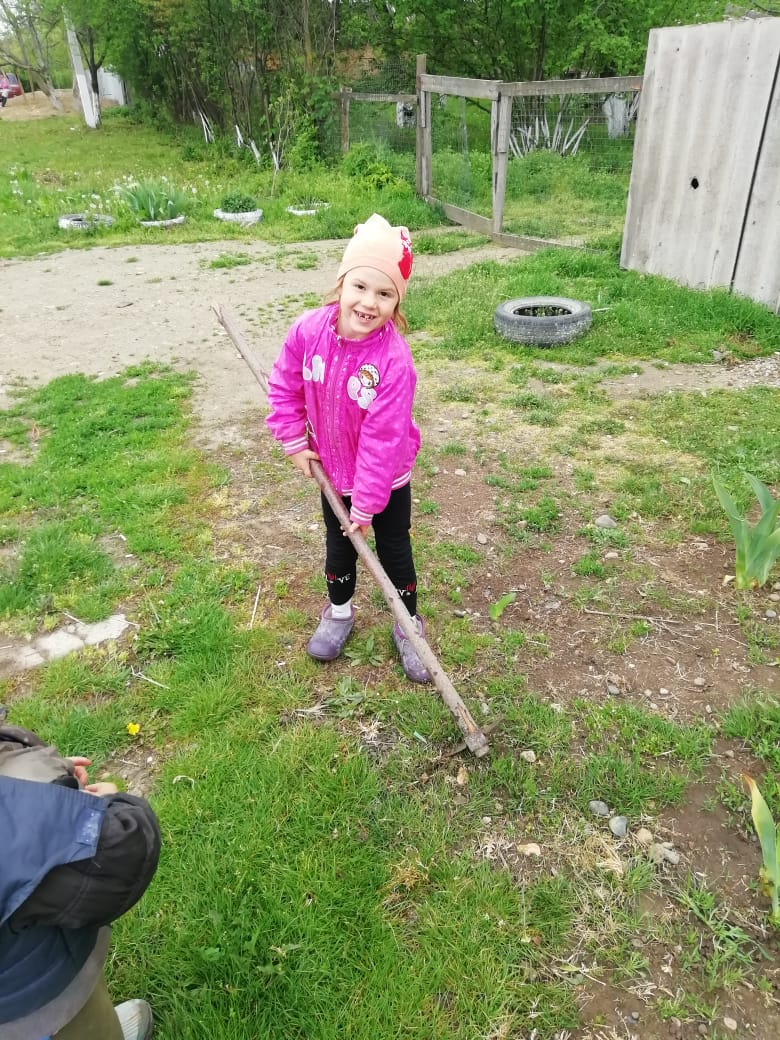 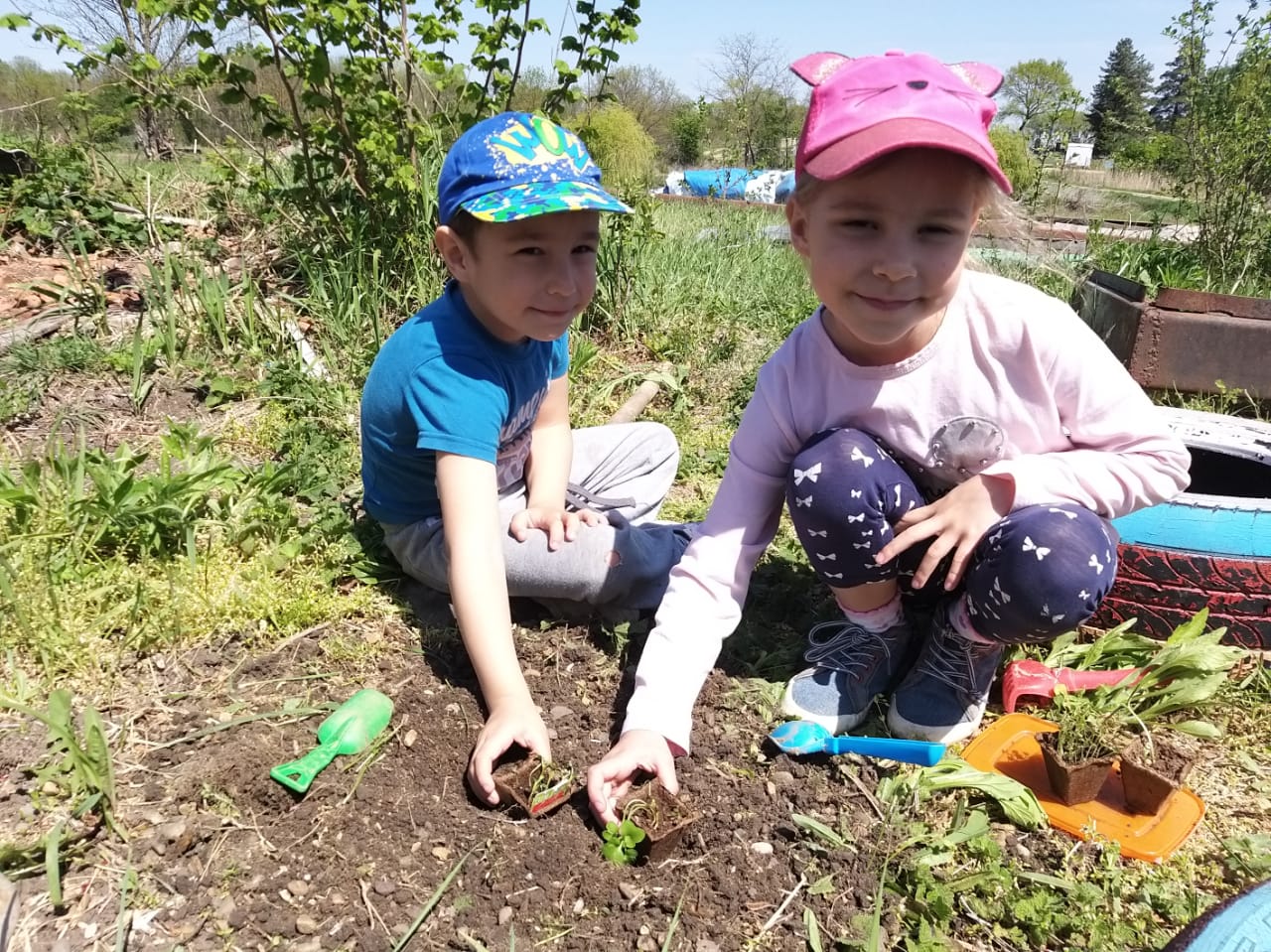 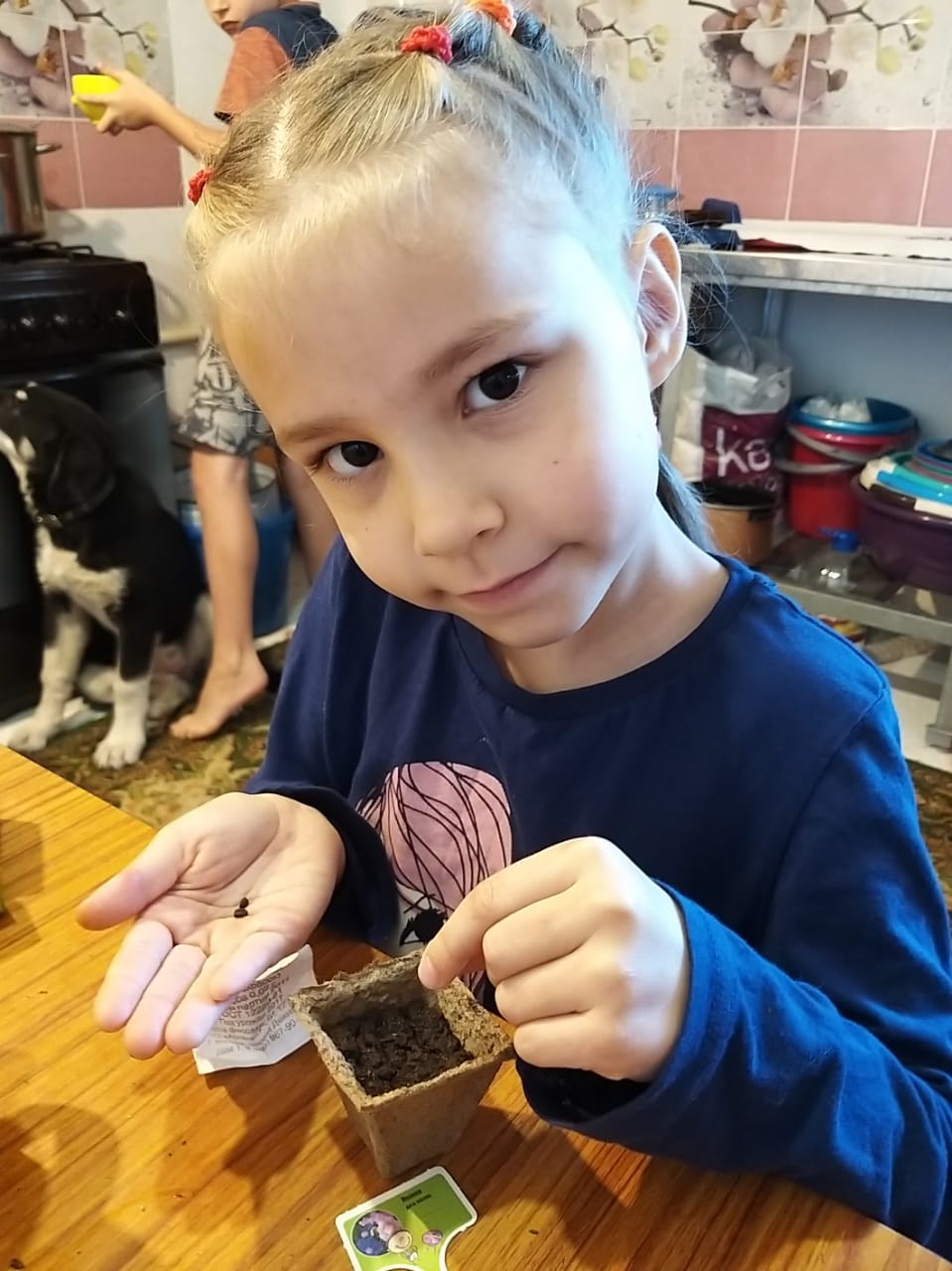 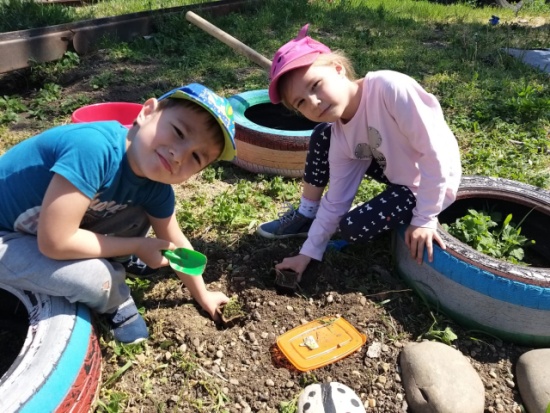 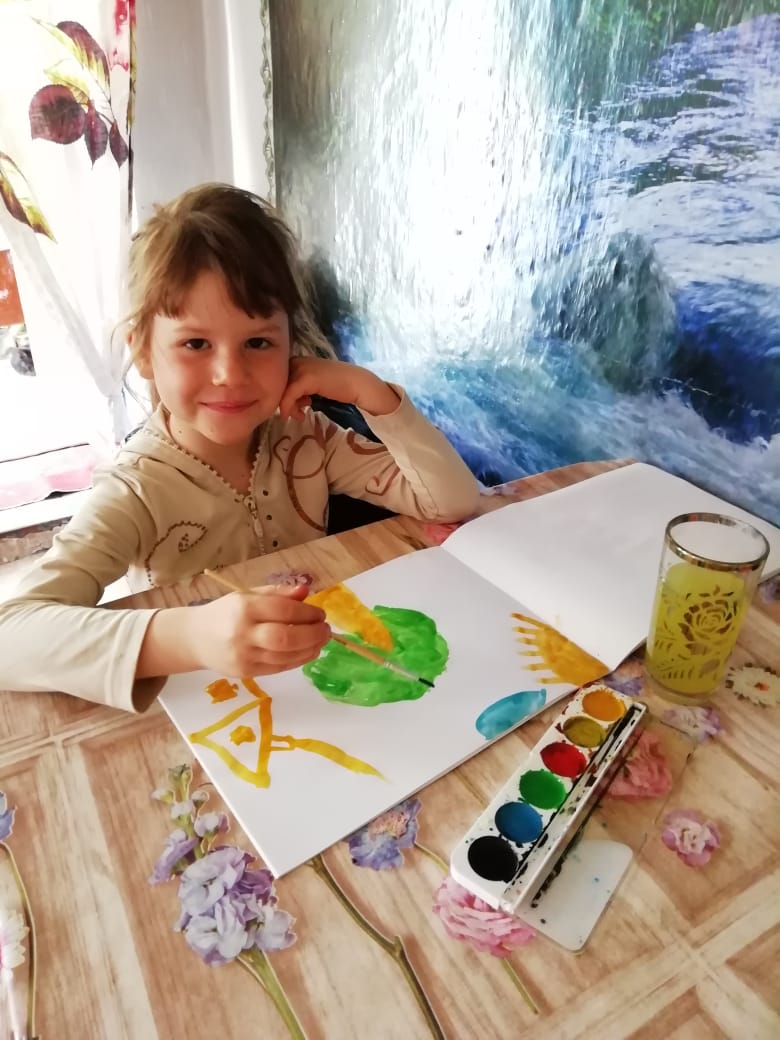 Художественное творчество Аппликация «Цветок»Лепка «Насекомые»Рисование «Мир за окном»Ознакомление с окружающимРассматривание различных зерновых культур, их сравнение.Беседа «Весенние работы весной»; «Что ты знаешь о хлебе?»; Развитие речиЗаучивание наизусть П.Вороненко  «Лучше нет родного края»С.Городецкий «Весенняя песенка»А. Ремизов « Хлебный голос»Чтение: С. Погореловский «Слава хлебу»; Русская народная сказка. «Крылатый, мохнатый да масляный» Разгадывание загадок,  пословицы и поговорки по темеПрослушивание песенПрослушивание музыки о веснеhttps://yandex.ru/video/search?text=прослушивание%20песен%20весна%20в%20доу&path=wizard&parent-reqid=1590860024635631-417108600691288795700122-production-app-host-vla-web-yp-164 «Пляска птиц»  муз. Н.Римского-Корсакова«Весна» из цикла «Времена года» А.ВивальдиПение: Про козлика»  муз. Г. Струве.Физическое развитиеИгры с мячом «Съедобное несъедобное»Дидактические игрыД/и «Вершки и корешки» Труд в природеСовместный труд родителей и детей по уходу за растениями. Посадка цветов на клумбе.